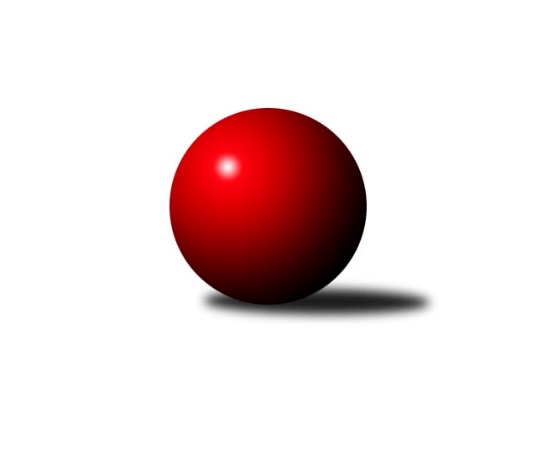 Č.7Ročník 2019/2020	23.5.2024 3. KLM D 2019/2020Statistika 7. kolaTabulka družstev:		družstvo	záp	výh	rem	proh	skore	sety	průměr	body	plné	dorážka	chyby	1.	SK Podlužan Prušánky	7	6	0	1	40.0 : 16.0 	(96.0 : 72.0)	3290	12	2210	1080	26.4	2.	TJ Start Jihlava	7	5	0	2	32.0 : 24.0 	(86.5 : 81.5)	3194	10	2140	1054	30.4	3.	KK Slavoj Žirovnice	7	4	1	2	32.0 : 24.0 	(94.5 : 73.5)	3231	9	2174	1058	30.4	4.	TJ Lokomotiva Valtice 	7	4	1	2	30.0 : 26.0 	(79.0 : 89.0)	3191	9	2188	1004	33.9	5.	TJ Centropen Dačice B	7	4	0	3	32.0 : 24.0 	(90.0 : 78.0)	3222	8	2195	1028	33.7	6.	TJ Centropen Dačice C	7	4	0	3	28.0 : 28.0 	(84.5 : 83.5)	3228	8	2164	1064	34.4	7.	TJ Lokomotiva České Budějovice	7	3	1	3	29.0 : 27.0 	(85.0 : 83.0)	3180	7	2154	1026	37.4	8.	TJ Sokol Slavonice	7	3	0	4	28.0 : 28.0 	(75.0 : 93.0)	3128	6	2133	994	36.9	9.	TJ Sokol Šanov	7	2	1	4	26.0 : 30.0 	(88.0 : 80.0)	3173	5	2157	1016	33	10.	TJ Sokol Mistřín	7	2	1	4	25.0 : 31.0 	(81.5 : 86.5)	3234	5	2162	1071	25.9	11.	TJ Sokol Husovice C	7	2	0	5	19.0 : 37.0 	(75.0 : 93.0)	3134	4	2133	1001	42.9	12.	TJ Sokol Machová	7	0	1	6	15.0 : 41.0 	(73.0 : 95.0)	3163	1	2163	1000	43.7Tabulka doma:		družstvo	záp	výh	rem	proh	skore	sety	průměr	body	maximum	minimum	1.	KK Slavoj Žirovnice	4	4	0	0	24.0 : 8.0 	(63.0 : 33.0)	3265	8	3346	3219	2.	TJ Lokomotiva Valtice 	4	3	1	0	21.0 : 11.0 	(45.5 : 50.5)	3273	7	3313	3222	3.	SK Podlužan Prušánky	3	3	0	0	19.0 : 5.0 	(44.0 : 28.0)	3335	6	3452	3236	4.	TJ Lokomotiva České Budějovice	4	3	0	1	22.0 : 10.0 	(61.0 : 35.0)	3205	6	3243	3184	5.	TJ Centropen Dačice B	4	3	0	1	20.0 : 12.0 	(50.0 : 46.0)	3280	6	3376	3189	6.	TJ Sokol Šanov	3	2	1	0	16.0 : 8.0 	(46.5 : 25.5)	3259	5	3303	3189	7.	TJ Start Jihlava	3	2	0	1	14.0 : 10.0 	(40.5 : 31.5)	3216	4	3295	3165	8.	TJ Centropen Dačice C	3	2	0	1	14.0 : 10.0 	(37.5 : 34.5)	3290	4	3331	3255	9.	TJ Sokol Slavonice	4	2	0	2	17.0 : 15.0 	(44.0 : 52.0)	3089	4	3141	3050	10.	TJ Sokol Husovice C	4	2	0	2	13.0 : 19.0 	(45.0 : 51.0)	3212	4	3309	3144	11.	TJ Sokol Mistřín	3	1	0	2	11.0 : 13.0 	(34.5 : 37.5)	3259	2	3329	3209	12.	TJ Sokol Machová	3	0	1	2	7.0 : 17.0 	(32.0 : 40.0)	3209	1	3250	3128Tabulka venku:		družstvo	záp	výh	rem	proh	skore	sety	průměr	body	maximum	minimum	1.	SK Podlužan Prušánky	4	3	0	1	21.0 : 11.0 	(52.0 : 44.0)	3279	6	3345	3108	2.	TJ Start Jihlava	4	3	0	1	18.0 : 14.0 	(46.0 : 50.0)	3189	6	3255	3108	3.	TJ Centropen Dačice C	4	2	0	2	14.0 : 18.0 	(47.0 : 49.0)	3213	4	3333	3115	4.	TJ Sokol Mistřín	4	1	1	2	14.0 : 18.0 	(47.0 : 49.0)	3228	3	3345	3151	5.	TJ Centropen Dačice B	3	1	0	2	12.0 : 12.0 	(40.0 : 32.0)	3244	2	3361	3182	6.	TJ Sokol Slavonice	3	1	0	2	11.0 : 13.0 	(31.0 : 41.0)	3141	2	3252	2967	7.	TJ Lokomotiva Valtice 	3	1	0	2	9.0 : 15.0 	(33.5 : 38.5)	3210	2	3344	3074	8.	KK Slavoj Žirovnice	3	0	1	2	8.0 : 16.0 	(31.5 : 40.5)	3214	1	3277	3103	9.	TJ Lokomotiva České Budějovice	3	0	1	2	7.0 : 17.0 	(24.0 : 48.0)	3172	1	3272	3043	10.	TJ Sokol Husovice C	3	0	0	3	6.0 : 18.0 	(30.0 : 42.0)	3108	0	3180	2981	11.	TJ Sokol Šanov	4	0	0	4	10.0 : 22.0 	(41.5 : 54.5)	3152	0	3299	3045	12.	TJ Sokol Machová	4	0	0	4	8.0 : 24.0 	(41.0 : 55.0)	3152	0	3207	3093Tabulka podzimní části:		družstvo	záp	výh	rem	proh	skore	sety	průměr	body	doma	venku	1.	SK Podlužan Prušánky	7	6	0	1	40.0 : 16.0 	(96.0 : 72.0)	3290	12 	3 	0 	0 	3 	0 	1	2.	TJ Start Jihlava	7	5	0	2	32.0 : 24.0 	(86.5 : 81.5)	3194	10 	2 	0 	1 	3 	0 	1	3.	KK Slavoj Žirovnice	7	4	1	2	32.0 : 24.0 	(94.5 : 73.5)	3231	9 	4 	0 	0 	0 	1 	2	4.	TJ Lokomotiva Valtice 	7	4	1	2	30.0 : 26.0 	(79.0 : 89.0)	3191	9 	3 	1 	0 	1 	0 	2	5.	TJ Centropen Dačice B	7	4	0	3	32.0 : 24.0 	(90.0 : 78.0)	3222	8 	3 	0 	1 	1 	0 	2	6.	TJ Centropen Dačice C	7	4	0	3	28.0 : 28.0 	(84.5 : 83.5)	3228	8 	2 	0 	1 	2 	0 	2	7.	TJ Lokomotiva České Budějovice	7	3	1	3	29.0 : 27.0 	(85.0 : 83.0)	3180	7 	3 	0 	1 	0 	1 	2	8.	TJ Sokol Slavonice	7	3	0	4	28.0 : 28.0 	(75.0 : 93.0)	3128	6 	2 	0 	2 	1 	0 	2	9.	TJ Sokol Šanov	7	2	1	4	26.0 : 30.0 	(88.0 : 80.0)	3173	5 	2 	1 	0 	0 	0 	4	10.	TJ Sokol Mistřín	7	2	1	4	25.0 : 31.0 	(81.5 : 86.5)	3234	5 	1 	0 	2 	1 	1 	2	11.	TJ Sokol Husovice C	7	2	0	5	19.0 : 37.0 	(75.0 : 93.0)	3134	4 	2 	0 	2 	0 	0 	3	12.	TJ Sokol Machová	7	0	1	6	15.0 : 41.0 	(73.0 : 95.0)	3163	1 	0 	1 	2 	0 	0 	4Tabulka jarní části:		družstvo	záp	výh	rem	proh	skore	sety	průměr	body	doma	venku	1.	TJ Start Jihlava	0	0	0	0	0.0 : 0.0 	(0.0 : 0.0)	0	0 	0 	0 	0 	0 	0 	0 	2.	TJ Sokol Slavonice	0	0	0	0	0.0 : 0.0 	(0.0 : 0.0)	0	0 	0 	0 	0 	0 	0 	0 	3.	TJ Sokol Machová	0	0	0	0	0.0 : 0.0 	(0.0 : 0.0)	0	0 	0 	0 	0 	0 	0 	0 	4.	TJ Centropen Dačice C	0	0	0	0	0.0 : 0.0 	(0.0 : 0.0)	0	0 	0 	0 	0 	0 	0 	0 	5.	TJ Lokomotiva Valtice 	0	0	0	0	0.0 : 0.0 	(0.0 : 0.0)	0	0 	0 	0 	0 	0 	0 	0 	6.	TJ Sokol Šanov	0	0	0	0	0.0 : 0.0 	(0.0 : 0.0)	0	0 	0 	0 	0 	0 	0 	0 	7.	TJ Centropen Dačice B	0	0	0	0	0.0 : 0.0 	(0.0 : 0.0)	0	0 	0 	0 	0 	0 	0 	0 	8.	TJ Sokol Husovice C	0	0	0	0	0.0 : 0.0 	(0.0 : 0.0)	0	0 	0 	0 	0 	0 	0 	0 	9.	TJ Sokol Mistřín	0	0	0	0	0.0 : 0.0 	(0.0 : 0.0)	0	0 	0 	0 	0 	0 	0 	0 	10.	SK Podlužan Prušánky	0	0	0	0	0.0 : 0.0 	(0.0 : 0.0)	0	0 	0 	0 	0 	0 	0 	0 	11.	KK Slavoj Žirovnice	0	0	0	0	0.0 : 0.0 	(0.0 : 0.0)	0	0 	0 	0 	0 	0 	0 	0 	12.	TJ Lokomotiva České Budějovice	0	0	0	0	0.0 : 0.0 	(0.0 : 0.0)	0	0 	0 	0 	0 	0 	0 	0 Zisk bodů pro družstvo:		jméno hráče	družstvo	body	zápasy	v %	dílčí body	sety	v %	1.	Martin Tesařík 	SK Podlužan Prušánky  	6	/	6	(100%)	16	/	24	(67%)	2.	Libor Kočovský 	KK Slavoj Žirovnice  	6	/	7	(86%)	21.5	/	28	(77%)	3.	Jiří Matoušek 	TJ Sokol Slavonice 	6	/	7	(86%)	18.5	/	28	(66%)	4.	Martin Votava 	TJ Start Jihlava  	6	/	7	(86%)	18	/	28	(64%)	5.	Milan Volf 	TJ Sokol Šanov  	6	/	7	(86%)	17	/	28	(61%)	6.	Petr Mika 	TJ Sokol Šanov  	5	/	6	(83%)	17	/	24	(71%)	7.	Jakub Kožich 	KK Slavoj Žirovnice  	5	/	6	(83%)	14	/	24	(58%)	8.	Jiří Konvalinka 	TJ Sokol Šanov  	5	/	7	(71%)	20	/	28	(71%)	9.	Milan Kabelka 	TJ Centropen Dačice B 	5	/	7	(71%)	18	/	28	(64%)	10.	Roman Doležal 	TJ Start Jihlava  	5	/	7	(71%)	18	/	28	(64%)	11.	Vojtěch Novák 	SK Podlužan Prušánky  	5	/	7	(71%)	17.5	/	28	(63%)	12.	Zdeněk Zálešák 	SK Podlužan Prušánky  	5	/	7	(71%)	17	/	28	(61%)	13.	Martin Voltr 	TJ Lokomotiva České Budějovice  	5	/	7	(71%)	17	/	28	(61%)	14.	Zdeněk Kamiš 	TJ Lokomotiva České Budějovice  	5	/	7	(71%)	14.5	/	28	(52%)	15.	Michal Waszniovski 	TJ Centropen Dačice C 	4	/	4	(100%)	11	/	16	(69%)	16.	Pavel Černý 	TJ Lokomotiva České Budějovice  	4	/	5	(80%)	14	/	20	(70%)	17.	Jiří Malínek 	TJ Centropen Dačice B 	4	/	5	(80%)	13.5	/	20	(68%)	18.	Karel Fabeš 	TJ Centropen Dačice C 	4	/	6	(67%)	15.5	/	24	(65%)	19.	Jiří Vlach 	TJ Start Jihlava  	4	/	6	(67%)	15	/	24	(63%)	20.	Petr Pesau 	TJ Lokomotiva Valtice   	4	/	6	(67%)	13.5	/	24	(56%)	21.	Jiří Svoboda 	TJ Sokol Slavonice 	4	/	6	(67%)	12.5	/	24	(52%)	22.	Patrik Solař 	KK Slavoj Žirovnice  	4	/	7	(57%)	18.5	/	28	(66%)	23.	Tomáš Červenka 	TJ Sokol Šanov  	4	/	7	(57%)	15.5	/	28	(55%)	24.	Jakub Cizler 	TJ Sokol Mistřín  	4	/	7	(57%)	15.5	/	28	(55%)	25.	Dominik Fojtík 	SK Podlužan Prušánky  	4	/	7	(57%)	15	/	28	(54%)	26.	Petr Votava 	TJ Start Jihlava  	4	/	7	(57%)	15	/	28	(54%)	27.	Vlastimil Brázdil 	TJ Sokol Machová  	4	/	7	(57%)	15	/	28	(54%)	28.	Roman Hrančík 	TJ Sokol Machová  	4	/	7	(57%)	14	/	28	(50%)	29.	Roman Mlynarik 	TJ Lokomotiva Valtice   	4	/	7	(57%)	13.5	/	28	(48%)	30.	Miroslav Bartoška 	TJ Sokol Slavonice 	4	/	7	(57%)	11.5	/	28	(41%)	31.	Lukáš Hlavinka 	SK Podlužan Prušánky  	3	/	4	(75%)	11	/	16	(69%)	32.	Petr Janák 	TJ Centropen Dačice B 	3	/	4	(75%)	9	/	16	(56%)	33.	Tomáš Bártů 	TJ Centropen Dačice B 	3	/	4	(75%)	8	/	16	(50%)	34.	Jaroslav Polášek 	TJ Sokol Mistřín  	3	/	5	(60%)	10.5	/	20	(53%)	35.	Pavel Jurásek 	TJ Sokol Machová  	3	/	6	(50%)	12.5	/	24	(52%)	36.	Dušan Rodek 	TJ Centropen Dačice C 	3	/	6	(50%)	12	/	24	(50%)	37.	František Kožich 	KK Slavoj Žirovnice  	3	/	6	(50%)	11	/	24	(46%)	38.	Radim Meluzín 	TJ Sokol Husovice C 	3	/	6	(50%)	10	/	24	(42%)	39.	Robert Herůfek 	TJ Lokomotiva Valtice   	3	/	6	(50%)	10	/	24	(42%)	40.	František Herůfek ml. ml.	TJ Lokomotiva Valtice   	3	/	6	(50%)	9.5	/	24	(40%)	41.	Zdeněk Holub 	TJ Sokol Slavonice 	3	/	6	(50%)	9	/	24	(38%)	42.	Martin Fiala 	TJ Sokol Mistřín  	3	/	6	(50%)	9	/	24	(38%)	43.	Zbyněk Bábíček 	TJ Sokol Mistřín  	3	/	7	(43%)	14.5	/	28	(52%)	44.	Tomáš Polánský 	TJ Lokomotiva České Budějovice  	3	/	7	(43%)	13.5	/	28	(48%)	45.	Zdeněk Pospíchal 	TJ Centropen Dačice C 	2	/	2	(100%)	6	/	8	(75%)	46.	Dalibor Dvorník 	TJ Sokol Husovice C 	2	/	3	(67%)	8	/	12	(67%)	47.	Petr Semorád 	TJ Centropen Dačice B 	2	/	3	(67%)	7	/	12	(58%)	48.	Miroslav Čekal 	KK Slavoj Žirovnice  	2	/	3	(67%)	6.5	/	12	(54%)	49.	Lukáš Prkna 	TJ Centropen Dačice B 	2	/	4	(50%)	9	/	16	(56%)	50.	Tomáš Válka 	TJ Sokol Husovice C 	2	/	4	(50%)	8.5	/	16	(53%)	51.	Jan Herzán 	TJ Lokomotiva Valtice   	2	/	5	(40%)	10.5	/	20	(53%)	52.	Petr Málek 	TJ Sokol Mistřín  	2	/	5	(40%)	10.5	/	20	(53%)	53.	Zdeněk Musil 	TJ Lokomotiva Valtice   	2	/	5	(40%)	10	/	20	(50%)	54.	Miroslav Vojtěch 	TJ Lokomotiva Valtice   	2	/	5	(40%)	10	/	20	(50%)	55.	Stanislav Esterka 	SK Podlužan Prušánky  	2	/	5	(40%)	9.5	/	20	(48%)	56.	Martin Gabrhel 	TJ Sokol Husovice C 	2	/	5	(40%)	9	/	20	(45%)	57.	Stanislav Zálešák 	SK Podlužan Prušánky  	2	/	5	(40%)	8	/	20	(40%)	58.	Pavel Ryšavý 	KK Slavoj Žirovnice  	2	/	6	(33%)	13	/	24	(54%)	59.	Radim Máca 	TJ Sokol Husovice C 	2	/	6	(33%)	12	/	24	(50%)	60.	Luděk Svozil 	TJ Sokol Mistřín  	2	/	6	(33%)	10.5	/	24	(44%)	61.	Jiří Reban 	TJ Lokomotiva České Budějovice  	2	/	7	(29%)	11.5	/	28	(41%)	62.	Tomáš Pospíchal 	TJ Centropen Dačice B 	2	/	7	(29%)	11	/	28	(39%)	63.	Pavel Blažek 	TJ Sokol Slavonice 	2	/	7	(29%)	11	/	28	(39%)	64.	Michal Laga 	TJ Sokol Machová  	2	/	7	(29%)	11	/	28	(39%)	65.	David Švéda 	KK Slavoj Žirovnice  	2	/	7	(29%)	10	/	28	(36%)	66.	Petr Vojtíšek 	TJ Centropen Dačice C 	1	/	1	(100%)	4	/	4	(100%)	67.	David Drobilič 	TJ Sokol Slavonice 	1	/	1	(100%)	4	/	4	(100%)	68.	Jiří Poláček 	TJ Start Jihlava  	1	/	1	(100%)	3	/	4	(75%)	69.	Lukáš Štibich 	TJ Centropen Dačice C 	1	/	1	(100%)	2.5	/	4	(63%)	70.	Robert Pacal 	TJ Sokol Husovice C 	1	/	1	(100%)	2	/	4	(50%)	71.	Jan Zifčák ml. ml.	TJ Sokol Šanov  	1	/	2	(50%)	5	/	8	(63%)	72.	Svatopluk Birnbaum 	TJ Start Jihlava  	1	/	2	(50%)	4	/	8	(50%)	73.	Karel Kunc 	TJ Centropen Dačice B 	1	/	2	(50%)	4	/	8	(50%)	74.	Marek Ingr 	TJ Sokol Mistřín  	1	/	2	(50%)	3	/	8	(38%)	75.	Jan Sýkora 	TJ Lokomotiva České Budějovice  	1	/	2	(50%)	3	/	8	(38%)	76.	Marek Škrabal 	TJ Sokol Husovice C 	1	/	3	(33%)	6.5	/	12	(54%)	77.	Aleš Láník 	TJ Centropen Dačice C 	1	/	3	(33%)	5	/	12	(42%)	78.	Jakub Stuchlík 	TJ Centropen Dačice B 	1	/	3	(33%)	5	/	12	(42%)	79.	Jiří Ondrák ml.	TJ Sokol Slavonice 	1	/	3	(33%)	4	/	12	(33%)	80.	Zbyněk Cízler 	TJ Sokol Mistřín  	1	/	4	(25%)	8	/	16	(50%)	81.	Stanislav Kučera 	TJ Centropen Dačice C 	1	/	4	(25%)	6	/	16	(38%)	82.	Igor Sedlák 	TJ Sokol Husovice C 	1	/	4	(25%)	6	/	16	(38%)	83.	Vítězslav Stuchlík 	TJ Centropen Dačice C 	1	/	4	(25%)	6	/	16	(38%)	84.	Lukáš Novák 	TJ Start Jihlava  	1	/	5	(20%)	8	/	20	(40%)	85.	Karel Gabrhel 	TJ Sokol Husovice C 	1	/	5	(20%)	8	/	20	(40%)	86.	Jan Kubeš 	TJ Centropen Dačice C 	1	/	5	(20%)	7.5	/	20	(38%)	87.	Aleš Procházka 	TJ Sokol Šanov  	1	/	5	(20%)	5.5	/	20	(28%)	88.	Bohuslav Husek 	TJ Sokol Machová  	1	/	6	(17%)	11	/	24	(46%)	89.	Milan Dovrtěl 	TJ Sokol Machová  	1	/	6	(17%)	7.5	/	24	(31%)	90.	Tomáš Reban 	TJ Lokomotiva České Budějovice  	1	/	7	(14%)	11.5	/	28	(41%)	91.	Martin Sedlák 	TJ Sokol Husovice C 	0	/	1	(0%)	2	/	4	(50%)	92.	Stanislav Dvořák 	TJ Centropen Dačice C 	0	/	1	(0%)	2	/	4	(50%)	93.	Ivan Baštář 	TJ Centropen Dačice C 	0	/	1	(0%)	2	/	4	(50%)	94.	Ladislav Kacetl 	TJ Sokol Šanov  	0	/	1	(0%)	2	/	4	(50%)	95.	Vlastimil Musel 	TJ Centropen Dačice C 	0	/	1	(0%)	2	/	4	(50%)	96.	Jiří Fryštacký 	TJ Sokol Machová  	0	/	1	(0%)	1	/	4	(25%)	97.	Jiří Ondrák st.	TJ Sokol Slavonice 	0	/	1	(0%)	0	/	4	(0%)	98.	Sebastián Zavřel 	TJ Start Jihlava  	0	/	1	(0%)	0	/	4	(0%)	99.	Lukáš Michalík 	TJ Sokol Machová  	0	/	1	(0%)	0	/	4	(0%)	100.	Pavel Martinek 	TJ Sokol Šanov  	0	/	2	(0%)	2	/	8	(25%)	101.	Petr Hlaváček 	TJ Start Jihlava  	0	/	3	(0%)	3.5	/	12	(29%)	102.	Jiří Cháb st.	TJ Start Jihlava  	0	/	3	(0%)	2	/	12	(17%)	103.	Jiří Rauschgold 	TJ Sokol Husovice C 	0	/	3	(0%)	2	/	12	(17%)	104.	Rudolf Borovský 	TJ Sokol Slavonice 	0	/	3	(0%)	1.5	/	12	(13%)	105.	Petr Bakaj 	TJ Sokol Šanov  	0	/	4	(0%)	4	/	16	(25%)Průměry na kuželnách:		kuželna	průměr	plné	dorážka	chyby	výkon na hráče	1.	TJ Centropen Dačice, 1-4	3272	2197	1074	34.2	(545.4)	2.	TJ Sokol Mistřín, 1-4	3270	2157	1112	25.2	(545.0)	3.	TJ Lokomotiva Valtice, 1-4	3254	2206	1048	35.3	(542.5)	4.	Otrokovice, 1-4	3246	2176	1070	31.3	(541.1)	5.	TJ Sokol Husovice, 1-4	3229	2209	1020	38.9	(538.3)	6.	Šanov, 1-4	3213	2177	1036	36.3	(535.6)	7.	KK PSJ Jihlava, 1-4	3206	2156	1050	29.8	(534.3)	8.	Žirovnice, 1-4	3180	2144	1036	29.8	(530.1)	9.	TJ Lokomotiva České Budějovice, 1-4	3132	2119	1012	41.1	(522.1)	10.	TJ Sokol Slavonice, 1-4	3093	2124	969	34.5	(515.6)Nejlepší výkony na kuželnách:TJ Centropen Dačice, 1-4TJ Centropen Dačice B	3376	6. kolo	Michal Waszniovski 	TJ Centropen Dačice C	601	3. koloTJ Centropen Dačice B	3361	7. kolo	Milan Kabelka 	TJ Centropen Dačice B	595	7. koloTJ Sokol Mistřín 	3345	6. kolo	Tomáš Pospíchal 	TJ Centropen Dačice B	592	6. koloTJ Centropen Dačice C	3331	3. kolo	Lukáš Prkna 	TJ Centropen Dačice B	591	4. koloTJ Centropen Dačice B	3319	4. kolo	Petr Málek 	TJ Sokol Mistřín 	589	6. koloTJ Centropen Dačice C	3284	5. kolo	Pavel Černý 	TJ Lokomotiva České Budějovice 	585	4. koloTJ Lokomotiva České Budějovice 	3272	4. kolo	Roman Doležal 	TJ Start Jihlava 	585	1. koloTJ Centropen Dačice C	3255	7. kolo	Jiří Konvalinka 	TJ Sokol Šanov 	583	5. koloTJ Start Jihlava 	3255	1. kolo	Karel Fabeš 	TJ Centropen Dačice C	580	7. koloTJ Centropen Dačice B	3237	1. kolo	Jiří Malínek 	TJ Centropen Dačice B	579	7. koloTJ Sokol Mistřín, 1-4TJ Centropen Dačice C	3333	1. kolo	Jaroslav Polášek 	TJ Sokol Mistřín 	614	5. koloSK Podlužan Prušánky 	3331	5. kolo	Zdeněk Zálešák 	SK Podlužan Prušánky 	598	5. koloTJ Sokol Mistřín 	3329	5. kolo	Martin Tesařík 	SK Podlužan Prušánky 	579	5. koloTJ Sokol Mistřín 	3238	1. kolo	Vítězslav Stuchlík 	TJ Centropen Dačice C	569	1. koloTJ Sokol Mistřín 	3209	7. kolo	Karel Fabeš 	TJ Centropen Dačice C	568	1. koloTJ Sokol Husovice C	3180	7. kolo	Marek Ingr 	TJ Sokol Mistřín 	568	5. kolo		. kolo	Lukáš Hlavinka 	SK Podlužan Prušánky 	566	5. kolo		. kolo	Jaroslav Polášek 	TJ Sokol Mistřín 	563	7. kolo		. kolo	Martin Gabrhel 	TJ Sokol Husovice C	561	7. kolo		. kolo	Dušan Rodek 	TJ Centropen Dačice C	560	1. koloTJ Lokomotiva Valtice, 1-4SK Podlužan Prušánky 	3452	4. kolo	Dominik Fojtík 	SK Podlužan Prušánky 	615	4. koloTJ Lokomotiva Valtice  	3344	4. kolo	Petr Mika 	TJ Sokol Šanov 	599	3. koloSK Podlužan Prušánky 	3317	2. kolo	Vojtěch Novák 	SK Podlužan Prušánky 	593	2. koloTJ Lokomotiva Valtice  	3313	3. kolo	Lukáš Hlavinka 	SK Podlužan Prušánky 	592	4. koloTJ Sokol Šanov 	3299	3. kolo	Zdeněk Musil 	TJ Lokomotiva Valtice  	591	3. koloTJ Lokomotiva Valtice  	3286	7. kolo	Zdeněk Zálešák 	SK Podlužan Prušánky 	590	2. koloKK Slavoj Žirovnice 	3277	7. kolo	Pavel Ryšavý 	KK Slavoj Žirovnice 	589	7. koloTJ Lokomotiva Valtice  	3272	1. kolo	Zdeněk Musil 	TJ Lokomotiva Valtice  	577	4. koloSK Podlužan Prušánky 	3236	6. kolo	Roman Mlynarik 	TJ Lokomotiva Valtice  	577	7. koloTJ Lokomotiva Valtice  	3222	5. kolo	Zdeněk Musil 	TJ Lokomotiva Valtice  	576	7. koloOtrokovice, 1-4SK Podlužan Prušánky 	3345	7. kolo	Lukáš Hlavinka 	SK Podlužan Prušánky 	621	7. koloTJ Sokol Mistřín 	3254	2. kolo	Zdeněk Zálešák 	SK Podlužan Prušánky 	571	7. koloTJ Sokol Slavonice	3252	5. kolo	Jakub Cizler 	TJ Sokol Mistřín 	570	2. koloTJ Sokol Machová 	3250	7. kolo	Jiří Matoušek 	TJ Sokol Slavonice	567	5. koloTJ Sokol Machová 	3250	2. kolo	Michal Laga 	TJ Sokol Machová 	567	2. koloTJ Sokol Machová 	3128	5. kolo	Dominik Fojtík 	SK Podlužan Prušánky 	567	7. kolo		. kolo	Zbyněk Bábíček 	TJ Sokol Mistřín 	565	2. kolo		. kolo	Vojtěch Novák 	SK Podlužan Prušánky 	564	7. kolo		. kolo	Michal Laga 	TJ Sokol Machová 	562	7. kolo		. kolo	Miroslav Bartoška 	TJ Sokol Slavonice	560	5. koloTJ Sokol Husovice, 1-4SK Podlužan Prušánky 	3333	1. kolo	Martin Tesařík 	SK Podlužan Prušánky 	603	1. koloTJ Sokol Husovice C	3309	4. kolo	Martin Gabrhel 	TJ Sokol Husovice C	588	4. koloKK Slavoj Žirovnice 	3238	4. kolo	Dalibor Dvorník 	TJ Sokol Husovice C	587	4. koloTJ Sokol Husovice C	3237	6. kolo	Roman Mlynarik 	TJ Lokomotiva Valtice  	577	6. koloTJ Lokomotiva Valtice  	3213	6. kolo	Patrik Solař 	KK Slavoj Žirovnice 	574	4. koloTJ Start Jihlava 	3206	3. kolo	Radim Meluzín 	TJ Sokol Husovice C	572	3. koloTJ Sokol Husovice C	3156	3. kolo	Tomáš Válka 	TJ Sokol Husovice C	569	3. koloTJ Sokol Husovice C	3144	1. kolo	Vojtěch Novák 	SK Podlužan Prušánky 	567	1. kolo		. kolo	František Herůfek ml. ml.	TJ Lokomotiva Valtice  	565	6. kolo		. kolo	Jiří Vlach 	TJ Start Jihlava 	564	3. koloŠanov, 1-4TJ Sokol Šanov 	3303	6. kolo	Jiří Konvalinka 	TJ Sokol Šanov 	609	6. koloTJ Sokol Šanov 	3284	4. kolo	Jiří Konvalinka 	TJ Sokol Šanov 	597	4. koloTJ Lokomotiva České Budějovice 	3201	2. kolo	Roman Hrančík 	TJ Sokol Machová 	583	6. koloTJ Sokol Šanov 	3189	2. kolo	Milan Volf 	TJ Sokol Šanov 	573	6. koloTJ Sokol Machová 	3153	6. kolo	Petr Mika 	TJ Sokol Šanov 	571	2. koloTJ Sokol Mistřín 	3151	4. kolo	Petr Mika 	TJ Sokol Šanov 	567	4. kolo		. kolo	Zbyněk Bábíček 	TJ Sokol Mistřín 	562	4. kolo		. kolo	Tomáš Červenka 	TJ Sokol Šanov 	558	4. kolo		. kolo	Martin Voltr 	TJ Lokomotiva České Budějovice 	555	2. kolo		. kolo	Vlastimil Brázdil 	TJ Sokol Machová 	554	6. koloKK PSJ Jihlava, 1-4TJ Start Jihlava 	3295	6. kolo	Petr Votava 	TJ Start Jihlava 	593	6. koloTJ Centropen Dačice C	3231	2. kolo	Petr Vojtíšek 	TJ Centropen Dačice C	581	2. koloTJ Sokol Slavonice	3203	6. kolo	Zdeněk Pospíchal 	TJ Centropen Dačice C	567	2. koloTJ Start Jihlava 	3188	2. kolo	Zdeněk Holub 	TJ Sokol Slavonice	565	6. koloTJ Start Jihlava 	3165	4. kolo	Martin Votava 	TJ Start Jihlava 	559	6. koloTJ Sokol Machová 	3154	4. kolo	Michal Waszniovski 	TJ Centropen Dačice C	557	2. kolo		. kolo	Jiří Matoušek 	TJ Sokol Slavonice	556	6. kolo		. kolo	Jiří Vlach 	TJ Start Jihlava 	554	6. kolo		. kolo	Roman Doležal 	TJ Start Jihlava 	553	6. kolo		. kolo	Roman Doležal 	TJ Start Jihlava 	553	4. koloŽirovnice, 1-4KK Slavoj Žirovnice 	3346	1. kolo	Libor Kočovský 	KK Slavoj Žirovnice 	620	1. koloKK Slavoj Žirovnice 	3258	6. kolo	Libor Kočovský 	KK Slavoj Žirovnice 	595	3. koloKK Slavoj Žirovnice 	3237	3. kolo	David Švéda 	KK Slavoj Žirovnice 	588	6. koloKK Slavoj Žirovnice 	3219	5. kolo	Libor Kočovský 	KK Slavoj Žirovnice 	585	6. koloTJ Centropen Dačice B	3189	3. kolo	Jakub Kožich 	KK Slavoj Žirovnice 	582	1. koloTJ Start Jihlava 	3108	5. kolo	Libor Kočovský 	KK Slavoj Žirovnice 	577	5. koloTJ Sokol Šanov 	3045	1. kolo	Petr Votava 	TJ Start Jihlava 	576	5. koloTJ Lokomotiva České Budějovice 	3043	6. kolo	Patrik Solař 	KK Slavoj Žirovnice 	573	3. kolo		. kolo	Lukáš Prkna 	TJ Centropen Dačice B	564	3. kolo		. kolo	Miroslav Čekal 	KK Slavoj Žirovnice 	554	3. koloTJ Lokomotiva České Budějovice, 1-4TJ Lokomotiva České Budějovice 	3243	5. kolo	Jiří Reban 	TJ Lokomotiva České Budějovice 	580	5. koloTJ Lokomotiva České Budějovice 	3201	1. kolo	Pavel Černý 	TJ Lokomotiva České Budějovice 	579	1. koloTJ Lokomotiva České Budějovice 	3192	3. kolo	Pavel Černý 	TJ Lokomotiva České Budějovice 	571	7. koloTJ Start Jihlava 	3185	7. kolo	Martin Voltr 	TJ Lokomotiva České Budějovice 	567	3. koloTJ Lokomotiva České Budějovice 	3184	7. kolo	Roman Doležal 	TJ Start Jihlava 	561	7. koloSK Podlužan Prušánky 	3108	3. kolo	Zdeněk Zálešák 	SK Podlužan Prušánky 	559	3. koloTJ Sokol Husovice C	2981	5. kolo	Martin Voltr 	TJ Lokomotiva České Budějovice 	557	1. koloTJ Sokol Slavonice	2967	1. kolo	Martin Voltr 	TJ Lokomotiva České Budějovice 	553	5. kolo		. kolo	Zdeněk Kamiš 	TJ Lokomotiva České Budějovice 	552	7. kolo		. kolo	Petr Votava 	TJ Start Jihlava 	549	7. koloTJ Sokol Slavonice, 1-4TJ Sokol Mistřín 	3160	3. kolo	Zbyněk Cízler 	TJ Sokol Mistřín 	581	3. koloTJ Sokol Slavonice	3141	4. kolo	Miroslav Bartoška 	TJ Sokol Slavonice	580	7. koloTJ Centropen Dačice C	3115	4. kolo	Jiří Konvalinka 	TJ Sokol Šanov 	562	7. koloTJ Sokol Slavonice	3089	7. kolo	Michal Waszniovski 	TJ Centropen Dačice C	554	4. koloTJ Sokol Slavonice	3075	3. kolo	Jiří Matoušek 	TJ Sokol Slavonice	554	4. koloTJ Lokomotiva Valtice  	3074	2. kolo	Martin Fiala 	TJ Sokol Mistřín 	552	3. koloTJ Sokol Slavonice	3050	2. kolo	Dušan Rodek 	TJ Centropen Dačice C	540	4. koloTJ Sokol Šanov 	3046	7. kolo	Jiří Matoušek 	TJ Sokol Slavonice	540	3. kolo		. kolo	Aleš Procházka 	TJ Sokol Šanov 	538	7. kolo		. kolo	Roman Mlynarik 	TJ Lokomotiva Valtice  	536	2. koloČetnost výsledků:	7.0 : 1.0	4x	6.0 : 2.0	15x	5.0 : 3.0	8x	4.0 : 4.0	3x	3.0 : 5.0	7x	2.0 : 6.0	3x	1.0 : 7.0	1x	0.0 : 8.0	1x